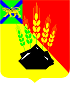                                                     ДУМАМИХАЙЛОВСКОГО МУНИЦИПАЛЬНОГО  РАЙОНА  Р Е Ш Е Н И Е с. Михайловка27.04.2017 г.	                                                                                  № 186О награждении Почетной грамотой  ДумыМихайловского муниципального района      Руководствуясь «Положением  о  Почетной грамоте и Благодарственном письме Думы Михайловского муниципального района»,  на основании  ходатайства Думы Михайловского муниципального района, Дума Михайловского муниципального района					Р Е Ш И Л А: Наградить Почетной грамотой Думы Михайловского муниципального района  за многолетний, добросовестный труд, большой вклад в развитие местного самоуправления в Михайловском муниципальном районе и в связи с Днем местного самоуправления:1.1. Бондарь Надежду Александровну,1.2. Демченко Виктора Николаевича,1.3. Дубового  Виталию Васильевича,1.4. Коровка Григория Илларионовича,  1.5. Ортякова Геннадия Михайловича,1.6. Сидорова Валерия Владимировича,1.7. Садовскую Надежду Ивановну,1.8. Чеботкова Анатолия Ивановича.      2.  Настоящее  решение вступает в силу со дня его принятия.Заместитель председателяДумы Михайловского муниципального района   	                                                    П.П. Мезько